       Centar za odgoj, obrazovanje i rehabilitaciju KriževciKriževci, 2015.				               * * * * *Školski odbor Centra za odgoj, obrazovanje i rehabilitaciju Križevci, na temelju članka 118. stavka 2. Zakona o odgoju i obrazovanju u osnovnoj i srednjoj školi ( „Narodne novine“ 87/08.,  86/09., 92/10., 105/10., 90/11., 5/12, 16/12., 86/12.,94/13. i 152/14 ) donio je svojom Odlukom ( Klasa:003-01/15-01/11, Ur.broj:2137-82/15-03, Križevci, 30.rujan 2015. godine ) Školski kurikulum Centra za odgoj, obrazovanje i rehabilitaciju Križevci, za školsku godinu 2015./2016. Školski kurikulum Centra za odgoj, obrazovanje i rehabilitaciju Križevci, za školsku godinu 2015./2016. donijet je na sjednici Školskog odbora održanoj 15. rujna 2014. godine, uz sudjelovanje predstavnika učenika, bez prava glasa, a na prijedlog ravnateljice i učiteljskog vijeća i uz prethodno mišljenje vijeća roditelja.Sukladno članku 28. stavku 7.  Zakona o odgoju i obrazovanju u osnovnoj i srednjoj školi N.N.br. 87/08., 86/09., 92/10. 105/10. , 90/11., 5/12., 16/12., 86/12./94/13. i 152/14.  ), Školski kurikulum je dostupan svim učenicima i roditeljima u pisanom obliku tj. objavljen je na mrežnim  stranicama Centra za odgoj, obrazovanje i rehabilitaciju Križevci.SADRŽAJ:Izvannastavne aktivnostiPlan aktivnosti po mjesecima u školskoj godini 2015./2016.:RUJAN: pripreme i atletski treninzi u trkačkim i skakačkim disciplinamaLISTOPAD: suhi treninzi za natjecanje u plivanju, te nastavak treninga u srednjim prugama za atletsko natjecanje u krosuSTUDENI: treninzi i natjecanja unutar sportskog kluba u stolnom tenisu i badmintonu, te opće pripremni trening u cilju promijene općih kinezioloških transformacija učenikaPROSINAC: nastavljaju se treninzi kao i u studenomSIJEČANJ: nakon duže pauze trening izdržljivosti kao podloga proljetnog krosa, specifični treninzi stolnog tenisa i badmintonaVELJAČA: tehnički i taktički nadograditi treninge iz badmintona i stolnog tenisaOŽUJAK: treninzima u dvorani pridružiti treninge na otvorenom uz pojačanu komponentu aerobne izdržljivostiTRAVANJ: treninzima atletike, srednje pruge i skokovi, dodati i pripreme za graničar i nogometSVIBANJ: prilagoditi treninge disciplinama koje nas očekuju na Državnom sportskom natjecanjuLIPANJ: razne igre i ponavljane svega što je naučeno na treninzima sportskog kluba                                                                                                    Voditelj sportskog kluba:	                                                                                                      Dario Sokač, prof. tzkPlan aktivnosti po mjesecima u školskoj godini 2015./2016.:rujan:Koprivnica  - Veliko srce u zdravom gradu Zagreb – ljetne igre Specijalne olimpijade Hrvatske listopad:Tuheljske toplice – Specijalna olimpijada Hrvatske - plivanjestudeni: Zagreb - Specijalna olimpijada Hrvatske - bowlingprosinac:Koprivnica - Specijalna olimpijada Hrvatske – stolni tenissiječanj:Zimske igre SApecijalne olimpijade Hrvatskeožujak:Daruvar – Specijalna olimpijada Hrvatske - atletikatravanj:Zagreb - Specijalna olimpijada Hrvatske – bowlingKriževci – utrka za dan grada-     svibanj:	     Vrlika - Specijalna olimpijada Hrvatske – biciklizam     Zaprešić - Specijalna olimpijada Hrvatske – nogomet     Poreč – državno prvenstvo šsk-    lipanj:     Rijeka - Specijalna olimpijada Hrvatske - maptSNJEŽANA MERGON, prof.Projekti3. Izborni predmet4. Plan i program rada Učeničke zadruge Križevčanci u školskoj godini 2015./2016.Učenička zadruga Križevčanci djeluje od 2011. godine. U njoj su okupljeni svi učenici osim učenika prvih razreda. U školskoj godini 2015./2016. rad učeničke zadruge će biti organiziran u dvije kreativne sekcije s dvije voditeljice i dvije sekcije za izradu prirodne kozmetike s ukupno 175 sati neposrednog rada s učenicima.Rad učeničke zadruge vodi voditeljica zadruge, a svi djelatnici Centra pomažu u radu zadruge.Zaduženje voditeljice u školskoj godini 2015./2016. obuhvaća rad s dokumentacijom (ljetopis, matična knjiga zadrugara, katalog radova, izvještaji, izrada letka, plakata i sl.), redovito izvještavanje putem web stranice Centra, pregled, pripremu i slaganje radova za izložbe/prodaju, prijavljivanje na natječaje za dodatni izbor financiranja, redovito stručno usavršavanje za voditelje zadruga, održavanje sastanaka unutar zadruge kao i sjednica upravnog odbora te skupštine.U školskoj godini 2015./2016. zadruga će sudjelovati u nekoliko javnih organiziranih manifestacija: Jesenska priča, prodajni sajam za Božić, izložba pisanica gornjogradskog društva Lipa, na V. Smotri zadruga Koprivničko-križevačke županije.Samostalno će se održavati prodajne izložbe u samom Centru, kao i u prostorima Grada vezano uz neke posebne datume i obljetnice.Zadruga će surađivati s mladima srednjih križevačkih škola, kroz projekt Prirodna kozmetika, sudjelovat će u danu otvorenih vrata Centra, humanitarno djelovati prema potrebitima  te razvijati brigu za zaštitu okoliša.Zadruga svojim planom i radom obuhvaća teme građanskog odgoja i obrazovanja.U novoj školskoj godini planirana su dva projekta.Voditeljica zadruge: Ksenija Čičak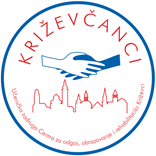 5. Izvanučionička nastava     Plan aktivnosti, po mjesecima, tijekom školske godine 2015./2016.RUJAN:posjet stomatološkoj ordinaciji (25. rujan-Dan za zdrave zube), Martina Ječmenjakposjet Policijskoj postaji (29. rujan, Sv. Mihovil-Dan policije), razredni učiteljiTjedan cjeloživotnog učenja , 28.09.-02.10.2014. – COOR Podravsko sunce Koprivnica, Mirjana Vrdoljak, Helena Strsoglavec i Mihaela Brkićodlazak u slastičarnicu, razrednici, str. suradniciLISTOPAD:Jesenska priča na Gradskom trgu, 16. 10. 2014.Međunarodni dan pješačenja, 15.10.2014., šetnja do ratarneodlazak u Gradsku knjižnicu (listopad-Mjesec knjige), 22.10.2014., Ana Rajkovićodlazak u slastičarnicu, razrednici, str. suradniciOdlazak u kino, Zagreb, razredni učiteljiSTUDENI:odlazak u crkvu sv. Ane (prvopričesnici i krizmanici), Ksenia Čičakposjet Obrtničkom sajmu, Darko Radakovićposjet Hitnoj pomoći, Martina Ječmenjakodlazak u slastičarnicu, razrednici, str. suradniciOdlazak u kino, Zagreb, razredni učiteljiPROSINAC:Božićni sajam, 18.12.2015.odlazak u slastičarnicu, razrednici, str. suradniciOdlazak u kino, Zagreb, razredni učiteljiSIJEČANJ:promjene u prirodi (zimske radosti), igre na snijeguodlazak u Gradsku knjižnicu, Tihana Doskočilodlazak u slastičarnicu, razrednici, str. suradniciOdlazak u kino , Zagreb, razredni učiteljiVELJAČA:posjet liječničkoj ordinaciji, Martina Ječmenjakposjet Gradskoj knjižnici, Tihana DoskočilMeđunarodni dan rijetkih bolesti, 28.02.2106., Gradski trg, Helena Strsoglavecodlazak u slastičarnicu, razrednici, str. suradniciOdlazak u kino, Zagreb, razredni učiteljiOŽUJAK:odlazak u crkvu sv. Ane (prvopričesnici i krizmanici), Ksenija ČičakSvjetski dan Down Sy, 21.03.2016., Kristina KranjčevićLjubičasti dan, 26.03.2016., Gradska upravaodlazak u slastičarnicu, razrednici, str. suradniciOdlazak u kino, Zagreb, razredni učiteljiTRAVANJ:posjet izložbi u galeriji Križevci, Darko Radaković. Mirjana Vrdoljak, Lana Mlinarićposjet crkvi sv. Ane (prvopričesnici i krizmanici), Ksenija ČičakSvjetski dan svjesnosti o autizmu, 2.04.2016., gradski trgSudjelovanje na izložbi pisanica u organizaciji Gornjogradskog društva Lipa, Učenička zadruga KriževčanciDan Planeta Zemlje, 22.04.2016., Gradski trgDan Grada, 24.04.2016., Gradski trg – trka ulicama grada, Dario Sokač i Snježana MergonHrvatski dom i OŠ Ljudevita Modeca – radionice za djecu u sklopu projekta Dječji Kranjčić, Ksenija Čičakodlazak u slastičarnicu, razrednici, str. suradniciSVIBANJ:posjet crkvi sv. Ane (prvopričesnici i krizmanici), Ksenija Čičakpimanje svetih sakramenata (pričest, potvrda), Ksenija ČičakMeđunardodni dan osoba s cerebralnom paralizom, 5.05.2016., šetnja gradomposjet vatrogascima (sv. Florijan zaštitnik vatrogasaca), 4.05.2016.Hrvatski dom i OŠ Ljudevita Modeca – radionice za djecu u Danima hrvatskih svetaca i blaženika,  Ksenija Čičakodlazak u slastičarnu, razrednici, str. suradniciLIPANJ:odlazak u slastičarnicu, razrednici, str. suradnicipoludnevni izletNapomena: U sve gore navedene sadržaje uključuju se djeca i odgojitelji predškolskog odgoja COOR-a prema mogućnostima i primjerenosti sadržaja djeci koja su uključena u program predškolskog odgoja.6. Školski preventivni programiČlanovi školskog povjerenstva za provedbu  ŠPP: Ana Rajković, dipl. bibl. i Mirjana Vrdoljak, prof.reh.  Voditelj školskog preventivnog programa: Mihaela Brkić, prof. def.7.  Kurikulum građanskog odgoja i obrazovanjaOdgojno obrazovana skupina/razred : POOS 7-11 godinaRazredni učitelj: Dunja Radaković, XY Cp, XY aut.Odgojno obrazovana skupina/razred: OOS 11– 14 godinaRazredni učitelj: Ana TomašićOdgojno obrazovana skupina/razred : POOS od 11-14 godinaRazredni učitelj: Helena StrsoglavecOdgojno obrazovana skupina/razred : POOS 14-17 godinaRazredni učitelj:   Lana MlinarićOdgojno obrazovana skupina/razred : POOS 14-17 godinaRazredni učitelj:   Kristina KranjčevićOdgojno obrazovana skupina/razred: POOS od 14-17 godinaRazredni učitelj:  Alen VitanovićOdgojno obrazovana skupina/razred : 17-21 godinaRazredni učitelj: Darko RadakovićOdgojno obrazovana skupina/razred :  2.,4.,5. i 6. razredRazredni učitelj:  Premužić  SnežanaOdgojno obrazovana skupina/razred : 7. i 8. razredRazredni učitelj:   Mirjana VrdoljakKlasa: 602-01/1-01/24Ur. Broj : 2137-82/15-01Križevci, 30. rujan 2015.                                                                                          Zamjenica  predsjednice Školskog odbora:                                                                                                Mihaela Brkić, prof. defektolog8. Prilogobrazac za izvannastavnu aktivnostPlan aktivnosti po mjesecima u školskoj godini 2015./2016.:RUJAN:LISTOPAD:STUDENI:PROSINAC:SIJEČANJ:VELJAČA:OŽUJAK:TRAVANJ:SVIBANJ:LIPANJ:b) obrazac za projektnu nastavuc) obrazac za izborni predmetd) obrazac za građanski odgoj i obrazovanjeOdgojno obrazovana skupina/razred : _______________________Razredni učitelj: __________________________________________NAZIV AKTIVNOSTI:                              Ekološka  grupaCILJ/EVI:-razvijati kod učenika ljubav prema prirodi i povezanost s prirodom-stjecanje znanja iz ekologije kroz različite aktivnosti-pravilno postupati s otpadom, ovladati osnovnim vještinama recikliranja-obilježavati značajne ekološke datume-usvajati navike zdravog življenja	NAMJENA:UčeniciNOSITELJ/I:Prof. def.  Premužić SnežanaNAČIN REALIZACIJE:-skupljanje otpada-skupljanje prirodnih materijala-čišćenje okoliša škole-obilježavanje ekoloških datuma-kreativne radionice-izrada didaktičkog materijala-izrada plakataVREMENIK1 sat tjednoSrijedom  11 i 30 – 12 i 15TROŠKOVNIK:500 kunaNAZIV AKTIVNOSTI:                                         KREATIVNA SKUPINACILJ/EVI:-poticanje i razvoj kreativnosti-razvoj fine i grube motorike-poticanje učenika na važnost ekologije-poticanje poduzetničkog duha sudjelovanjem u učeničkoj zadruziNAMJENA:Učenici sedmog i osmog razredaNOSITELJ/I:Učiteljica Mirjana VrdoljakNAČIN REALIZACIJE:Rad kreativne skupine planira se odvijati predviđenim radionicama u dogovoru s potrebama učeničke zadruge.VREMENIK:Jedan školski sat tjedno tijekom školske godine i nastupi i sudjelovanja na smotrama učeničkih zadruga.TROŠKOVNIK:Ljepila, kolaži, drvo, platno, konci, boje, ukrasni materijali, škare i drugi potrebni materijali -----500,00 knIZVANNASTAVNA AKTIVNOST:                                       KREATIVNA RADIONICACILJ/EVI:edukacija učenika – prirodni materijali, prirodna kozmetikarazvoj poduzetništva kod učenikasuradnja učenika kroz različite programerazvijanje kreativnosti i mašteNOSITELJ:Ivana Dugina, mag.rehab.educ.Sanela SokačNAMJENA:Učenicima uključenima u izvannastavnu aktivnost – kreativna skupinaNAČIN REALIZACIJE:Edukacija učenika o prirodnoj kozmeticiNabavljanje postrebnih materijala i sredstavaIzrada prirodne kozmetike prema postojećim receptimaUkrašavanje i pakiranje ambalažeProdaja proizvoda na prigodnim sajmovimaVREMENIK:Tijekom školske godineTROŠKOVNIK:500knNAČIN VREDNOVANJA I KORIŠTENJA  REZULTATA VREDNOVANJA:Angažiranost učenika i učiteljaUspješnost konačnih rezultataIZVANNASTAVNA AKTIVNOST:                                             Kreativna radionicaCILJ/EVI:Vježbanje fine motorike i uočavanje lijepog oko sebeNOSITELJ/I:Lana Mlinarić – razredna učiteljicaNAMJENA: Učenici posebnih odjela i razredaNAČIN REALIZACIJE:Izrada radova u učionici i izlaganje istih u školskom holu.VREMENIK:Jedan školski sat tjedno tokom cijele školske godineTROŠKOVNIK:Papir, ljepilo, perlice - 500 knNAČIN VREDNOVANJA I KORIŠTENJA  REZULTATA VREDNOVANJA:Izložba u školskom holu.NAZIV AKTIVNOSTI:                                  ŠPORTSKI KLUBCILJ/EVI:Sudjelovanje na gradskim, županijskim i državnim natjecanjima.NAMJENA:Priprema i trening učenika za natjecanjaNOSITELJ/I: Dario SokačNAČIN REALIZACIJE:2 sata tjedno tijekom cijele školske godineVREMENIK:TROŠKOVNIK:IZVANNASTAVNA AKTIVNOST:                                             SPORT & GLAZBACILJ/EVI:Usvojiti nova znanja iz područja plesa i sporta, te ih prezentirati na priredbama i natjecanjima.NOSITELJ/I:Snježana MergonNAMJENA:Omogućiti učenicima da nauče plesati i da uživaju u njemu. Baviti se sportom, ne po cijenu pobjede, nego fair playa, zdravlja i zadovoljstva.NAČIN REALIZACIJE:Satovi plesa i sportskih aktivnosti u školi i na školskom igralištu, prezentacije na priredbama i natjecanjima.VREMENIK:Svaki četvrtak, jedan školski sat za vrijeme trajanja školske godine 2015/2016.TROŠKOVNIK:Kostime ćemo izrađivati sami od materijala za recikliranje, a za putovanje ćemo koristiti školski kombi.NAČIN VREDNOVANJA I KORIŠTENJA  REZULTATA VREDNOVANJA:Osvojene nagrade i pljesak publikeNAZIV PROJEKTA:           „Globalno  čitanje kod djece s Down sindromom“CILJ/EVI:učenici će znati reproducirati i razumjeti simbol – prepoznati, imenovati, ponoviti učenici će razumjeti i interpretirati simbol – razlikovati i pokazati učenici će aktivno sudjelovati i pratiti pročitano – čitati dragovoljno NOSITELJ/I:učenici  odgojno – obrazovne skupine od 14. g. – 17. g. edukacijski  rehabilitator  Kristina KranjčevićNAMJENA:učenicima s Down sindromomučenicima s teškoćama u govorno – jezičnom izražavanjuučenicima s višestrukim teškoćamaNAČIN REALIZACIJE:praćenjem učenika tijekom nastavne godine bilježenjem usvojenih simbolaVREMENIK:          Tijekom šk.  godine  2015/16TROŠKOVNIK:500,00 kunaNAČIN VREDNOVANJA  I  KORIŠTENJA  REZULTATA VREDNOVANJA:bilježenje usvojenosti simbolaprezentacija radaNAZIV PROJEKTA:                                          „ Moja slikovnica“CILJ/EVI:: Izrada taktilne slikovnice s Brailleovim pismom Sažimanje umjetničkih tekstova Izrada originalnih tekstova  IlustriranjeIzrada interaktivne didaktičke slikovniceNOSITELJ/I:Nevenka Mihalković-Parazajda, stručni suradnik logoped Mirjana Vrdoljak, učitelj defektolog Helena Strsoglavec,  učitelj edukacijski rehabilitatorUčenici (izrada materijala)NAMJENA:Primjenjuje se u radu s učenicima u razrednim odjelima i u posebnim odgojno obrazovnim skupinamaPosudba učenicima i učiteljima u školskoj knjižniciNAČIN REALIZACIJE:             Tijekom školske godine izrađujemo slikovnice na nastavi tehničke i                  likovne kulture te na prigodnim radionicamaVREMENIK:Tijekom školske godine 2015./2016.TROŠKOVNIK:Papir, rebrasti karton, tkanine, žlice, slamke i slično, čičak traka, patrone – punjenja za silikonski pištolj, papir, šilo i priručnik za Brailleovo pismo, itd… - ukupno 1500knNAČIN VREDNOVANJA I KORIŠTENJA  REZULTATA VREDNOVANJA:Primjena slikovnica u razredima/skupinama Centra  Povratne informacije od učitelja i knjižničara koji su primjenjivali izrađene slikovnice u razredu/skupiniZavršna anketa za učitelje, knjižničare i učenikeNAZIV PROJEKTA:                 „Obilježavanje 9. Tjedna cjeloživotnog učenja„CILJ/EVI:Podržavanje nacionalne kampanje koja na jednostavan način, na temelju izravnih obradanja građanima potiče ideju o promicanju učenja i obrazovanjaNOSITELJ/I:Mihaela BrkićHelena StrsoglavecNAMJENA:Učenicima Učiteljima COOR KriževciNAČIN REALIZACIJE:U COOR Križevci održat će se 3 radionice s temom Prirodna kozmetika: Učenici COOR Križevci i COOR Podravsko sunce sudjelovat će na radionici prirodne kozmetike. Učenici POOS 11-14 godina COOR-a Križevci i Gimnazije Ivana Zakmardija Dijankovečkoga sudjelovat će na radionici prirodne kozmetike (istraživanje mirisa i okusa) Tinktura – predavanje i radionica na kojoj će sudjelovati članovi Učeničke zadruge KriževčanciUčenici COOR-a Križevci posjetit će COOR Podravsko sunce gdje će sudjelovati na radionici Učimo zajedno.  VREMENIK:lipanj, rujan – pripremni sastanci u podružnici, pripremnaje materijala – letaka, plakatarujan – pripreme za posjete i radionice28.09. – 04.10. – tjedan realizacije navedenih aktivnosti Prema dogovoru sa razrednim učiteljima prezentacija aktivnosti i izmjena iskustava u holu Centra Tijekom listopada- prikupljanje materijala o provedenim aktivnostima, evaluacija, obavještavanje podružnice o provedenim aktivnostimaTROŠKOVNIK:   1000 kunaNAČIN VREDNOVANJA I KORIŠTENJA  REZULTATA VREDNOVANJAusmena evaluacija učitelja fotografije, power point prezentacija na kolegiju obavještavamo podružnicu o provedbi projekta kratkim sažetkom.NAZIV PROJEKTA:                                     PRIRODNA  KOZMETIKACILJ/EVI:edukacija učenika – prirodni materijali, prirodna kozmetikarazvoj poduzetništva kod učenikasuradnja učenika kroz različite programeNOSITELJ/I:	Miheala Brkić, prof. i Mirjana Vrdoljak, prof.NAMJENA:Učenicima 7. i 8. razreda, te svim učenicima koji sudjeluju u radu Učeničke zadrugeNAČIN REALIZACIJE:edukacija učenika o prirodnoj kozmeticinabavljanje potrebnih materijalaupoznavanje sa sredstvima i materijalima za izradu prirodne kozmetikeizrada prirodne kozmetike prema postojećim receptimaukrašavanje ambalažepakiranje u ambalažuprodaja proizvoda na prigodnim sajmovima Učeničkih zadruga i prigodnim manifestacijama (Božićni sajam,…)VREMENIK:tijekom školske godineTROŠKOVNIK:5 000 kunaNAČIN VREDNOVANJA I KORIŠTENJA  REZULTATA VREDNOVANJA:angažiranost učenika i učitelja, voditelja radionice Učeničke zadrugeuspješnost konačnih proizvodauspješnost na „tržištu“ NAZIV AKTIVNOSTI:                                         ˝Prijatelji volonteri˝CILJ/EVI:uključivanje u širu zajednicu i socijalizacija djece s većim teškoćama u razvojuprihvaćanje različitostistvaranje pozitivnih stavova prema djeci s teškoćama u razvojustvaranje pozitivne slike o sebi kod svih korisnika projektamogućnost sudjelovanja u raznim događajima u lokalnoj zajedniciNAMJENA:učenicimaroditeljimaučiteljima i djelatnicima COOR-a KriževcigrađanstvuNOSITELJ/I:Helena Strsoglavec, mag.rehab.educ.Mihaela Brkić, prof.def.NAČIN REALIZACIJE:U suradnji s profesoricom Sanelom Štubelj učenici Gimnazije Ivana Zakmazdija Dijankovečkoga prijavit će se za volontiranje putem zatvorene facebook grupe „COOR Križevci-volonteri“. Učenici će u grupi primati obavijesti i prijavljivati se za određene termine. Volonteri će se priključivati u svakodnevni rad POOS 11-14 godina učiteljice Helene Strsoglavec. Osim toga, organizirat će se nekoliko radionica tokom školske godine povodom blagdana i drugih događaja (Božić, Uskrs, fašnik, Valentinovo…). S volonterima ćemo odlaziti i na kulturno umjetničke događaje u gradu npr. Dan grada, Malo spravišće…Volonterima koji još nisu volontirali u našoj ustanovi organizirat ćemo predavanje o volonterstvu i upravljanju invalidskim kolicima te ćemo ih upoznati s učenicima s višestrukim teškoćama u razvoju koji imaju poteškoća u samostalnom kretanju i uputiti ih u specifičnosti pojedinog djeteta.Za kraj školske godine organizirati ćemo završnu radionicu Centru i podijeliti potvrde o volontiranju.VREMENIK:Tijekom školske godine 2015./2016.TROŠKOVNIK :1500 knNAČIN VREDNOVANJA I KORIŠTENJA  REZULTATA VREDNOVANJA:Evaluacijski listići za volontereEvaluacijski listići za učenikeEvaluacijski listići za roditeljeEvaluacija od strane voditeljica projektaFotografije, video snimke, plakatiNAZIV AKTIVNOSTI:                                            ˝ Pružamo podršku˝CILJ/EVI:Pružanje podrške osobama s teškoćama u razvoju i njihovim obiteljimaSkretanje pozornosti javnosti na postojanje određenih teškoćaPrihvaćanje različitostiStvaranje pozitivnih stavova prema djeci i odraslima s teškoćama u razvojuNAMJENA:UčenicimaRoditeljimaUčiteljima, stručnim suradnicima i djelatnicima COOR-a KriževciGrađanstvuNOSITELJ/I:Mihaela Brkić, Helena Strsoglavec, Kristina Kranjčević, ravnateljica Marija ProdanNAČIN REALIZACIJE:Tijekom školske godine obilježavamo značajne datume kojima se pruža podrška osobama s teškoćama. Prethodno kontaktiramo krovne udruge kako bi dobili potrebne materijale – letke, plakate, te dogovorili detalje i specifičnosti obilježavanja.3.12. Međunarodni dan osoba s invaliditetom – Dan otvorenih vrata 28.2. – Međunarodni dan rijetkih bolesti – milenijska fotografija u centru grada u suradnji s Udrugom invalida; prikladno obilježavanje u suradnji s Hrvatskih savezom za rijetke bolesti21.03. – Svjetski dan Down Sy, razredna učiteljica Kristina Kranjčević sa skupinom učenika sa Down Sy posjet uredu gradonačelnika, prigodno obilježavanje u COOR-u.26.3. – obilježavanje Ljubičastog dana – dan podrške osobama s epilepsijom, odijevanje u ljubičasto, dijeljenje letaka u gradu, dogovor s Hrvatskom udrugom za epilepsiju02.04. – Svjetski dan svjesnosti o autizmu – obilježavanje kao što će biti trend za tu godinu, prethodno kontaktiramo Udrugu za autizam Hrvatske.05.05. – Nacionalni dan osoba s cerebralnom paralizom – odijevanje u zeleno, učenici s cerebralnom paralizom (POOS 11-14 g.) otići će na sladoled i u šetnju gradom zajedno s roditeljima i učiteljicom Helenom Strsoglavec. Prethodno ćemo kontaktirati Društvo za cerebralnu i dječju paralizu Zagreb i popratiti njihov način obilježavanja za 2015. godinu. U prostoru COOR-a biti će će prezentiran plakat na temu "Osobe s cerebralnom paralizom"Navedene aktivnosti ćemo medijski pratiti, fotografirati, objaviti na internet stranicama Centra, grada Križevaca te navedenih Udruga.VREMENIK:Tijekom školske godineTROŠKOVNIK:1000 kunaNAČIN VREDNOVANJA I KORIŠTENJA  REZULTATA VREDNOVANJA:Evaluacija od strane voditeljica projektaFotografije, video snimke, plakatiNAZIV PROJEKTA:                                            Ekološka pričaCILJ/EVI:    -unaprijediti provedbu odgoja i obrazovanja za zaštitu okoliša   -razvijati svijest o potrebi očuvanja prirode   -pravilno postupati s otpadom   -razvijati navike skupljanja, razvrstavanja i iskorištavanja otpada    -usvajati navike zdravog življenjaNOSITELJ/I:  KOORDINATORI :Snežana Premužić i  Ana TomašićSvi učenici , zaposlenici i roditelji.NAMJENA: Timski pristup i partnerska suradnja svih unutar škole, roditelja i lokalne zajednice, a djecu potiče na suradnju, traženje rješenja i rješavanje problema.NAČIN REALIZACIJE:   Eko edukacija učenika, sakupljanje plastičnih čepova, sakupljanje prirodnih materijala, čišćenje i održavanje okoliša škole, sadnja cvijeća, izrada eko kutka povodom važnih eko nadnevaka, kreativne radionice, izrada didaktičkih materijala i igara ,  izložbe, istraživanja u prirodi.VREMENIK: Tijekom školske godine 2015./2o16.TROŠKOVNIK:500 kunaNAČIN VREDNOVANJA I KORIŠTENJA  REZULTATA VREDNOVANJA:Projekt će vrednovati sami učenici, učitelji i roditelji.Rezultati završnog vrednovanja provođenja programa koristit će se kao smjernice za daljnji rad.NAZIV PROJEKTA:                                Univerzalna sportska školaCILJ/EVI:Uključivanje što više djece u sportske aktivnosti, stvaranje navika svakodnevnog vježbanja.NOSITELJ/I:Dario SokačNAMJENA:Djeca nižih razreda stvaraju naviku svakodnevnog vježbanja i uče nove oblike motoričkog kretanja.NAČIN REALIZACIJE:2 puta tjedno po 45 minuta.VREMENIK:Tokom školske godine.TROŠKOVNIK:Troškove snosi školski sportski savez.NAČIN VREDNOVANJA I KORIŠTENJA  REZULTATA VREDNOVANJA:Kroz bateriju testova za incijalna i finalna provjeravanja pokušati što bolje napraviti plan i program koji će biti primjeren učenicima.NAZIV PROJEKTA:                               Senzorna integracijaCILJ/EVI:Poboljšanje senzomotornog statusa ispitanika.Jačanje pažnje i koncentracije.Razvijanje vestibularnog osjeta i orijentacije u prostoru.Smanjenje stereotipnih i radnji.Normalizacija hiper i hiposenzitivnosti.NOSITELJ/I:Darko Radaković, prof. i Alen Vitanović, prof.NAMJENA:Korisnicima usluga Centra za odgoj obrazovanje i rehabilitaciju Križevci.NAČIN REALIZACIJE:Projekt se realizira tokom cijele školske godine 2015/2016 u prostorijama Centra koristeći postojeći didaktički pribor, športsku dvoranu, kineziološku dvoranu i učionu.VREMENIK:Projekt se izvodi u intervalima od dva školska sata tjedno (2 x 45 min.) kroz cijelu tekuću školsku godinu 2015/2016.	TROŠKOVNIK:Didaktički materijal cca: 200 knNAČIN VREDNOVANJA I KORIŠTENJA  REZULTATA VREDNOVANJA: Mjerni instrument korišten u projektu je: Skala – sustav za procjenu disfunkcije senzorne integracije;  Viola,S.,G. Ph.D., 2002.Rezultati se koriste u sistematizaciji rada i terapiji djece s teškoćama i razvoju.Rezultati rada imaju značajnu statističku vrijednost. Terapijska metoda se preporučuje u daljnjem korištenju kod djece s teškoćama u razvoju.NAZIV PROJEKTA:„SUNČANI SAT“CILJ/EVI:Izgraditi sunčani sat za učenike, vezan za više nastavnih predmeta,poput upoznavanje šire i uže okoline, izobrazbe u obavljanju poslova i likovnog izražavanja, čiji bi konačni rezultat bio sunčani sat - koji za „kazaljku“ čija sjena pokazuje vrijeme, koristi osobu koja stoji na mjestu označenom za trenutni mjesec.NOSITELJ/I:Razredni učitelj Darko Radaković, profesor defektologUčenici P.O.O.S.-a 17-21, ostali zainteresirani učeniciDomar školeNAMJENA:Pokazuju stvarno, točno zonsko vrijeme tijekom cijele godine, prilagođenoračunanju vremena koje je trenutno na snazi.Neuobičajenost ovakve instalacije pretvara „obično“ mjesto u „mora - biti -viđeno“ mjesto, te uključuje posjetitelja kao „dio“ same instalacije.
Vrlo jasno demonstrira stalnu promjenu položaja Sunca na nebu i promjenu godišnjih doba.Uključuje metodu za određivanje točnog, geografskog pravca sjevera, bez korištenja magnetskih kompasa.NAČIN REALIZACIJE:Učenici tijekom školske godine izrađuju „šablone“ za brojčanik sata od kartonskog i plastificiranog papira                                                      Određuje se prikladan prostor za instalacijuUcrtavanje koordinata sjever – jugMjerenje i iscrtavanje položaja brojčanika i točke stajalištaVREMENIK:Tijekom školske godine 2015/2016 i apliciranje na betonsku podlogu u mjesecu travnju ili svibnjuTROŠKOVNIK:Plastificirani papir – 200 knDrvena konstrukcija – 300 knBoja za beton – 200 knPapirnate ljepljive trake – 100 knNAČIN VREDNOVANJA I KORIŠTENJA  REZULTATA VREDNOVANJA:Primjena sunčanog sata u razredima/skupinama Centra.Povratne informacije od učitelja defektologa koji su primjenjivali sunčani sat pri određivanju vremena u razredima/skupinama.NAZIV PREDMETA:Vjeronauk- Katolički vjeronauk, Vjerski odgojCILJ:Svrha ili globalni cilj nastave katoličkog vjeronauka u osnovnoj školi jest sustavno i skladno teološko-ekleziološko i antropološko-pedagoško povezivanje Božje objave i tradicije Crkve sa životnim iskustvom učenika kako bi se ostvarilo sustavno i cjelovito, ekumenski i dijaloški otvoreno, upoznavanje katoličke vjere na informativno-spoznajnoj, doživljajnoj i djelatnoj razini radi zrelosti u kršćanskoj vjeri i postignuća cjelovita općeljudskoga i vjerskog odgoja učenika koji žive u svojem religioznom i crkvenom, kulturnom i društvenom prostoru.NAMJENA:Za sve učenike od prvog do osmog razreda te za sve učenike odgojno-obrazovnih skupina od 7 do 14 godina.NOSITELJI:Renata Vivek Božić, dipl. kateheta, vjeroučiteljica - porodiljniKsenija Čičak, dipl. teolog, vjeroučiteljica – zamjena za porodiljniNAČIN REALIZACIJE:2 školska sata tjedno u svakom odjelu, ukupno 70 sati godišnje u svakom razrednom odjelu. VREMENIK:Tijekom nastavne godine, od 7. rujna 2015. do 10. lipnja 2016., ukupno zaduženje vjeroučiteljice Ksenije Čičak je 14 sati nastave tjedno, 70 sati godišnje u svakom razrednom odjelu, ukupno 490 sati godišnje.TROŠKOVNIK:- Potrošni materijal (bojice, pastele, flomasteri, tempere, vodene boje, ljepilo, škarice, ljepljive trake, papir u boji, bijeli papir, karton u boji, plastelin, papir za plakate…).- Didaktički materijal (slikovnice, DVD-mediji…)NAČIN VREDNOVANJA I NAČIN KORIŠTENJA REZULTATA VREDNOVANJA:Svi učenici se prate opisno tijekom nastavne godine. Završne ocjene su brojčane za učenike od 1. do 8. razreda. Učenici u odgojno-obrazovnim skupinama se vrednuju opisnim ocjenama prema vlastitim mogućnostima.Svi učenici se vrednuju prema standardima i propisima odgojno-obrazovne ustanove te prema kriterijima vrednovanja za nastavu vjeronauka. Vrednovanje se bilježi u imenik, a na kraju nastavne godine iznosi se zaključna ocjena (opisna ili brojčana).Rezultati iskazuju praćenje i napredak učenika, ukazuju na njegove sposobnosti kao i na područja u kojima učenik još može napredovati.Prioritetno područjeCiljeviMetode i aktivnosti za ostvarivanje ciljaNužni resursi (organizacijski, ljudski)Datum do kojeg će se cilj ostvaritiNadležnost, odgovornost, delegiranjeMjerljivi pokazatelji ostvarivanja ciljaPREVENCIJA VRŠNJAČKOG NASILJASmanjiti učestalost vršnjačkog nasilja, razvijanje socijalnih vještina( slušanje, empatija, prepoznavanje svojih emocija, razumijevanje tuđih…)Radionice, filmovi, izrada plakata, pričaone Troškovi potrebni za materijale( papir za kopiranje, papiri za plakate), flomasteri, lijepilo.Tijekom školske godineMihaela Brkić,Ana RajkovićSmanjena učestalost verbalnih sukoba, pokušaja fizičkih „obračuna“, poboljšanje odnosa i suradnje među učenicima. Bolje razumiju i kontroliraju svoje ponašanje.PROMICANJE ZDRAVIH STILOVA ŽIVOTAOsvijestiti  važnosti brige o osobnom zdravlju - od prehrane do tjelovježbePosjet stomatologu, animirani filmovi, sportske aktivnosti, radionice o zdravoj prehrani, posjeta drugim ustanovama, sportskim klubovimaSuradnja s Javnim zdravstvom i socijalnom medicinom; suradnja sa stomatološkom ordinacijom, sportskim klubovima; troškovi potrebni za materijale ( papir za kopiranje, papiri za plakate)-siječanj-veljača-ožujak-travanj-svibanjMartina Ječmenjak,Dario Sokač, Snježana MergonNačin provođenja slobodnog vremena (za kompjuterom ili igrajući se s vršnjacima), kako učenici održavaju vlastitu higijenu, kako se hrane...PREVENCIJA OVISNOSTISpriječiti razvoj ovisnostiRadionice, filmovi,ppt, prezentacijeTroškovi potrebni za materijale( papir za kopiranje, papiri za plakate-veljača-ožujak-svibanj Martina Ječmenjak,Mirjana VrdoljakNačin provođenja slobodnog vemena.SEKSUALNOSTPoticati učenika na odgovorno spolno ponašanjePredavanja, radionice, pričaone, filmTroškovi potrebni za materijale( papir za kopiranje, papiri za plakate) -studeni-ožujak- travanj-svibanjMartina JečmenjakMirjana Vrdoljak, Darko Radaković, Lana MlinarićPrimjeren odnos prema osobama suprotnog spola, ili simpatijama.DIMENZIJE GRAĐANSKE KOMPETENCIJETEMEMEĐUPREDMETNO/SAT RAZREDNIKA/IZVANUČIONIČKOISHODIBROJ SATI(35)MJESECPOLITIČKA1.RAZREDNA PRAVILA2.ŠKOLSKA PRAVILASocijalizacija 4Komunikacija 2
Upoznavanje škole i uže okoline 2-usvaja pravila, uočava ih,primjenjuje,sudjeluje interaktivo 89.10.DRUŠTVENAKomunikacijske vještineUpravljanje sukobima učenjem emocijama3. BUDIMO PRIJATELJI4. LIJEPO PONAŠANJE5. JA I MI6. BOJE EMOCIJA7.HIGIJENA I ZDRAVLJE8.PRAVILA PJEŠAKA U PROMETUKomunikacija 2Socijalizacija 2Skrb o sebi 1Razvoj kreativnosti 1Skrb o sebi 3
Izvanučionička 3Izvanučionička 3-primjena komunikacijskih vještina predstavljanja, pozdravljanja, oslovljavanja, slušanja, suradnje, miroljubivog rješavanja problema-suradnja-obuzdavanje ljutnje-primjena osobne higijene-prepoznavanje svog zdravstvenog statusa-unaprjeđenje zdravlja-pravilno kretanje ulicom i gradom159.11.12.10.1.3.LJUDSKO-PRAVNARavnopravnostSamozaštita9.SVI SMO DRUGAČIJI10.BRINEM O SEBI Socijalizacija 2Skrb o sebi 1-uočiti i prepoznati nasilno ponašanje-pravilan odnos prema svima u školi-prepoznavanje opasnosti i traženje pomoći 34. 2. GOSPODARSKA Poduzetnička
Socijalna solidarnost
Ekološka11.ČUVAM SVOJE-POŠTUJEM TVOJE12.POMAŽEM13.ČISTOĆA PROSTORASkrb o sebi 1
Socijalizacija 2Radni odgoj 2-briga o osobnim stvarima-uočavanje osobnih i tuđih stvari-pomoć drugom učeniku, učitelju-razvoj solidarnosti-briga o čistoći razrednog prostora54.2.KULTUROLOŠKAIdentitetna
Interkulturalna14.MJESEC KNJIGE15.DAN GRADAIzvanučionička 4-istraživanje knjižnične građe-razvoj interesa za slikovnicom i knjigom-istraživanje i upoznavanje svog grada411.5.DIMENZIJE GRAĐANSKE KOMPETENCIJETEMEMEĐUPREDMETNO/SAT RAZREDNIKA/IZVANUČIONIČKOISHODIBROJ SATI(35)MJESECPOLITIČKA1. Razredna pravila2. Školska pravila SocijalizacijaUpoznavanje škole i uže okoline-zna što su pravila i koja im je svrha-poznaje i poštuje školska pravila-sudjeluje u donošenju pravila ponašanja119.10.DRUŠTVENAKomunikacijeske vještineUpravljenje emocijama3. Ja sam učenik4. Život i rad u školi5. Zdravlje6. Promet7. Blagdani8. Dan GradaUpoznavanje škole i uže okolineKomunikacijaRadni odgojSocijalizacijaSkrb o sebiGlazbena kreativnostLikovna kreativnostIzvanučionička nastava-primjenjuje komunikacijske vještine predstavljanja, pozdravljanja, oslovljavanja, slušanja i suradnje-razumije i primjenjuje osobnu higijenu u školi-razumije i primjenjuje osnovna prometna pravila-obilježavanje blagdana-upoznavanje ustanova u gradu2233429.10.12.1.3.5.LJUDSKO-PRAVNAPrava i odgovornosti učenika9. Prava i odgovornosti učenikaSkrb o sebiUpoznavanje škole i uže okolineKomunikacija-zna navesti svoje dužnosti i obveze1111.4.GOSPODARSKO PODUZETNIČKASocijalna solidarnostEkološka10. Radne navike11. Pomaganje prijatelju12. Čistoča prostora i okoliša školeUpoznavanje škole i uže okolineKomunikacijaRadni odgojSocijalizacijaSkrb o sebiGlazbena kreativnostLikovna kreativnostIzvanučionička nastava-pokazuje radne navike izvršavajući preuzete zadaće u školi-pravilan odnos prema prijatelju-vodi brigu o čistoći prostora i okoliša škole22223210.2.3.4.5.KULTUROLOŠKA13. Osobni identitetKomunikacijaSkrb o sebi-zna vlastito ime, prezime i adresu114.5.DIMENZIJE GRAĐANSKE KOMPETENCIJE       TEMEMEĐUPREDMETNO/SAT RAZREDNIKA/IZVANUČIONIČKO  ISHODIBROJ SATIMJESECPolitičkaDonošenje razrednih pravilaMeđupredmetno-aktivno sudjeluje u donošenju razrednih pravila-prepoznaje pravila4RujanListopadDruštvenaKomunikacijske vještineMeđupredmetno-pokazuje vještinu pravilnog predstavljanja, pozdravljanja8RujanListopadStudeniProsinacDruštvenaUpravljanje emocijama Međupredmetno -prepoznaje i pravilno iskazuje emocije5RujanProsinacVeljačaDruštvenaObilježavanje posebnih tematskih danaIzvanučioničkoMeđupredmetno-sudjeluje u humanitarnim akcijama, volonterskim aktivnostima i manjim istraživačkim projektima koji su usmjereni na dobrobit pojedinca i zajednice15ProsinacVeljačaOžujakTravanjSvibanjEkološkaOdržavanje čistoće prostora, predmeta i okolišaMeđupredmetno-razumije važnost osobne higijene-prepoznaje postupke za očuvanje prostora, predmeta i okoliša8StudeniSiječanjOžujakTravanjLipanjDIMENZIJE GRAĐANSKE KOMPETENCIJETEMEMEĐUPREDMETNO/SAT RAZREDNIKA/IZVANUČIONIČKOISHODIBROJ SATIMJESECLjudsko pravnaLjudska prava i odgovornostiSocijalizacija- poznavanje osnovnih ljudskih prava,1ListopadPolitičkaŠkolska pravilaRazredna pravilaUpoznavanje škole i uže okoline.Socijalizacija- poučavanje školskih pravila i njihovu svrhu- poznavanje pravila u razredu i razvijanje zajedničkih interesa11RujanRujanDruštvenaTimski radBlagdaniZdravljeFair playPravila igreRadni odgojUpoznavanje škole i uže okolineBriga o sebiTjelesna i zdravstvena kulturaTjelesna i zdravstvena kultura- razvoj timskog rada kroz radni odgoj - razvijanje svijesti o blagdanima- razvijanje brige o zdravlju i higijeni-Važnost tjelesne aktivnosti kroz sport, fair playa i pravila igre14212StudeniProsinacOžujakRujanListopadRujanSvibanjKulturološkaOsobni identitetNacionalni identitetDan grada KriževacaUpoznavanje škole  i uže okolineBriga o sebiGlazbena kulturaUpoznavanje škole i uže okolineUpoznavanje škole i uže okoline.Kreativnost- poznaje osnovne osobne podatke,- percipira sliku o vlastitom tijelu-poznavanje nacionalne himne, i ostalih nacionalnih simbola-poznavanje važnih institucija u gradu1122SiječanjSiječanjListopadTravanjGospodarskaPomaganje prijateljuČistoća prostora i okoliša škole Važnost novcaRadni odgojKreativnostRadni odgojBriga o sebiUpoznavanje škole i uže okoline.Komunikacija-pravilan odnos prema prijatelju-vodi brigu o čistoći prostora i okoliša škole- uočavanje važnosti štednje233ProsinacVeljačaRujanTravanjEkološkaZaštita okoliša i razvrstavanje otpadaUpoznavanje škole i uže okoline.- uočavanje važnosti zaštite okoliša, razvrstavanje otpada i recikliranje8VeljačaOžujakTravanjDIMENZIJE GRAĐANSKE KOMPETENCIJE       TEMEMEĐUPREDMETNO/SAT RAZREDNIKA/IZVANUČIONIČKO  ISHODIBROJ SATI(35)MJESECBiramo predsjednikaKomunikacijaUpoznavanje škole i uže okolineImenovatiIzabratiprepoznati1rujanPrihvaćanje i promicanjerazličitosti Obilježavanje  Svjetskog dana osoba s Downovim sindromom 21.03.„Tko sam ja“Razvoj kreativnosti – likovni, glazbeniSocijalizacija  -Skrb o sebi Upoznavanje škole i uže okolineRadni odgojGradsko poglavarstvoPrihvatiti, prilagoditi se, osvijestiti,Uvažavati,s voljom učestvovati7ožujakEkologija Dan planeta zemlje - recikliranjeRadni odgojIzvesti, kopirati, izvršiti uz nadzor5travanjPrihvaćanje i promicanje različitostiDan grada„Utrka grada“ 24.04TZKSocijalizacijaSkrb o sebiUpoznavanje škole i uže okolinePrepoznati, pokrenuti, nastaviti, izvesti5travanjOtvoreni dan3.12Radni odgojRazvoj kreativnosti-likovni, SocijalizacijaUčestvovati, izvršiti uz nadzor, 4prosinacEkologija Dani kruhaRadni odgojRazvoj kreativnostiSocijalizacijaVjerski odgojPrepoznati, imenovati, ponoviti2listopadPrihvaćanje i promicanje  različitostiPosjet: ustanovama, takmičenja,susreti s vršnjacimasvetkovine u CentruSocijalizacijaSkrb o sebi KomunikacijaUpoznavanje škole i uže okolinaSocijalizacija, Radni odgojSlijediti, ponašati se u skladu s pravilima, prilagoditi se20Od listopada do svibnjaEkonomija Svjetski dan štednje„Ja štedim“Upoznavanje škole i uže okolineRadni odgojRazlikovati, imenovati, sortirati2listopadDIMENZIJE GRAĐANSKE KOMPETENCIJE       TEMEMEĐUPREDMETNO/SAT RAZREDNIKA/IZVANUČIONIČKO  ISHODIBROJ SATIMJESECLjudsko pravnaLjudska prava i odgovornosti.Prava djeceUpoznavanje škole i uže okoline.- poznavanje osnovnih ljudskih prava,- poznavanje odgovornosti,-poznavanje prava djece i jačanje samopouzdanja11PolitičkaŠkolska pravila.Razredna pravila.Državne  političke institucije.Upoznavanje škole i uže okoline.- pounavanje školskih pravila i njuhovu svrhu,- poznavanje pravila u razredu i razvijanje zajedničkih interesa- poznavanje osnovnih državno političkih tijela.112DruštvenaTimski radZdravljeOimpijski danSportska natjecanjaRadni odgojLikovna kulturaBriga o sebiTjelesna i zdravstvena kulturaTjelesna i zdravstvena kultura- razvijanje timskog rada kroz radni odgoj i likovnoj kulturi- razvijanje brige o zdravlju i higijeni- važnost sporta u društvu,-Važnost tjelesne aktivnosti kroz sport2112KulturološkaOsobni identitetNacionalni identitetMedijska i informativna kulturaDan grada KriževacaGlazbena kulturaKomunikacijaSocijalizacijaUpoznavanje škole i uže okoline.- poznaje osnovne osobne podatke,- percipira sliku o vlastitom tijelu-poznavanje nacionalne himne- poznavanje i važnost informativnih sustava i načina,-razvijanje medijske kulture kroz odlazak u kino i kazalište-poznavanje važnih institucija u gradu221102GospodarskaProizvodnja i poduzetništvoVažnost novcaRadni odgojUpoznavanje škole i uže okoline.- upoznavanje s stvarnim proizvodnim pogonom – tvornicom i proizvodnjom,- uočavanje važnosti štednje31EkološkaOdrživi razvoj i lokalna zajednicaUpoznavanje škole i uže okoline.- uočavanje važnosti zaštite okoliša3DIMENZIJE GRAĐANSKE KOMPETENCIJE       TEMEMEĐUPREDMETNO/SAT RAZREDNIKA/IZVANUČIONIČKO  ISHODIBROJ SATIMJESECLjudsko pravna dimenzijaLjudska prava i prava nacionalnih, vjerskih i ranjivih skupinaUpoznavanje škole i uže okolinePoznavanje općih ljudskih prava kao osobno pravo 2listopadPolitička dimenzijaOdgojna skupina kao skupina ravnopravnih- Državno političke institucije.SocijalizacijaDjelovanje na opće dobro u odgojnoj skupini- poznavanje osnovnih državno političkih tijela12listopadDruštvena dimenzijaTimski radSportska natjecanjaIzobrazba u obavljanu poslovaGlazbeno i likovno izražavanjeTjelesna i zdravstvena kultura- razvoj timskog rada kroz izobrazbu u obavljanju poslova i glazbeno i likovno izražavanje- razvijanje brige o zdravlju432StudeniVeljačaveljačaKulturološka dimenzijaOsobni identitetNacionalni identitetMedijska i informativna kulturaDan grada KriževacaSocijalizacijaGlazbeno i likovno izražavanjeKomunikacijaUpoznavanje škole i uže okoline- poznaje osnovne osobne podatke-poznavanje nacionalne himne i državna obilježja- poznavanje i važnost informativnih sustava-poznavanje važnih institucija grada1441ListopadOžujakTravanjTravanjtravanjGospodarska dimenzijaProizvodnja i poduzetništvoVažnost novcaIzobrazba u obavljanju poslovaUpoznavanje škole i uže okoline-razumijevanje i usvajanje elemenata radnog procesa-uoćavanje važnosti štednje i raspolaganje novčanim sredstvima126Listopad StudeniProsinacVeljačaožujakEkološka dimenzijaZaštita okoliša i razvrstavanje otpadaUpoznavanje škole i uže okolineSpoznaja o ulozi čistog okoliša na zdrav život ljudi-razvijanje navike recikliranja i upravljanja otpadom-razvijanje navike o štednji energije232OžujakSvibanjlipanjDIMENZIJE GRAĐANSKE KOMPETENCIJETEMEMEĐUPREDMETNO/SAT RAZREDNIKA/IZVANUČIONIČKOISHODIBROJ SATI(35)MJESECPolitička1. Razredna pravila2. Školska pravilaPid 1    sr 2Pid 2    sr 1-zna što su pravila i koja im je svrha-poznaje i poštuje školska pravila-sudjeluje u donošenju pravila ponašanja69. 10.DruštvenaKomunikacijskeVještineUpravljanje emocijama, sukobima i učenjem3. Ja sam učenik4.život i rad u školi5.zdravlje6.promet7.blagdaniPid 1    hrv 1  Sr 1Sr 2    izvuč 2  tzk 1Pid 1  izvuč 1Lik 1  glaz  1   izvuč 2-primjenjuje komunikacijske vještine predstavljanja, pozdravljanja, oslovljavanja, slušanja i suradnje- odgovorno se ponaša-razumije i primjenjuje osobnu higijenu u školi-razumije i primjenjuje prometna pravila -obilježavanje  blagdana-upoznavanje ustanova u gradu139.10.1.4.12.3.10.Ljudsko-pravnaPrava i odgovornosti učenika8.prava i odgovornosti učenika9.dječja pravaSr 1   hrv 1Sr 1 lik  1 -zna navesti svoje dužnosti i obveze-zna dječja prava-kontinuirano jačanje samopouzdanja kroz različite aktivnosti45.1.Gospodarsko poduzetničkaSocijalna SolidarnostEkološka10.radne navike11. Vlastite sposobnosti12. PomaganjePrijatelju13. Čistoća prostora i okoliša školePid 1   izvuč 2Hrv 1Sr 2Izvuč 3-pokazuje radne navike izvršavajući preuzete zadaće u školi-procjenjuje vlastita postignuća-pravilan odnos prema prijatelju-vodi brigu o čistoći prostora i okoliša škole92.10., 2.4., 5.Kulturološka 14. Osobni identitet15. Kulturni identitetHrv 1 Lik 1 Vjer 1-zna vlastito ime, prezime i adresu-izrađuje kreativne uratke35.DIMENZIJE GRAĐANSKE KOMPETENCIJE       TEMEMEĐUPREDMETNO/SAT RAZREDNIKA/IZVANUČIONIČKO  ISHODIBROJ SATIMJESECLjudsko pravna dimenzijaRavnopravnost u odnosu na spol, te etičke, nacionalne i vjerske vrijednostiPrirodaUspoređuje svoja prava i prava drugih1ožujakDruštvena dimenzijaTimski radLikovna kulturaRazvija osnovne tehnike timskog rada2listopadSuradnja i timski radTehnička kulturaSuradnja1prosinacDruštvene komunikacijske vještineHrvatski jezikRazlikuje poželjne od nepoželjnih oblika  verbalne i neverbalne komunikacije1svibanjMeđukulturološka dimenzijaRazvoj osobnog i zavičajnog identitetaGlazbena kulturaNabraja kulturne razlike u razredu1prosinacHrvatski domovinski identitetDruštvoOdređuje svoj identitet1svibanjInterkulturna osviještenostGlazbena kulturaRazlikuje većinske i manjinske  identitete     1                  travanjPolitička dimenzijaRazred kao demokratska zajednicaSat razrednikaDjeluje na dobrobit zajednice1siječanjRješavanje sukobaSat razrednikaMirnim putem rješava sukobe2listopadLjudsko pravna dimenzijaUpoznavanje s ljudskim i dječjim pravimaSat razrednikaPrepoznaje kada su mu prava ugrožena1travanjIzbor predsjednika razredaSat razrednikaPonaša se u skladu s pravima i odgovornostima1rujanGospodarska dimenzijaOdgovorno upravljanje novcemHrvatski jezikUočava važnost štednje i sudjeluje u razrednoj štednji1studeniPrava potrošačaLikovna kulturaKako stječemo novac i raspolažemo njime1rujanPoticanje poduzetništvaTehnička kulturaUočava važnost štednje i upravljanja novcem1siječanjEkološka dimenzijaZaštita okolišaHrvatski jezikSpoznaje ulogu zdravog okoliša za čovjeka1travanjRazvrstavanje i zbrinjavanje otpadaPrirodaSudjeluje u akciji prikupljanja starog papira, limenki..2svibanjNAZIV AKTIVNOSTI:CILJ/EVI:NAMJENA:NOSITELJ/I:NAČIN REALIZACIJE:VREMENIK:TROŠKOVNIK:NAZIV PROJEKTA:CILJ/EVI:NOSITELJ/I:NAMJENA:NAČIN REALIZACIJE:VREMENIK:TROŠKOVNIK:NAČIN VREDNOVANJA I KORIŠTENJA  REZULTATA VREDNOVANJA:NAZIV PREDMETA:CILJ/EVI:NAMJENA:NOSITELJ/I:NAČIN REALIZACIJE:VREMENIK:NAČIN VREDNOVANJA I NAČINA KORIŠTENJA REZULTATA VREDNOVANJA:DIMENZIJE GRAĐANSKE KOMPETENCIJE       TEMEMEĐUPREDMETNO/SAT RAZREDNIKA/IZVANUČIONIČKO  ISHODIBROJ SATIMJESEC